Razel Foundation AcademyStudent Application Form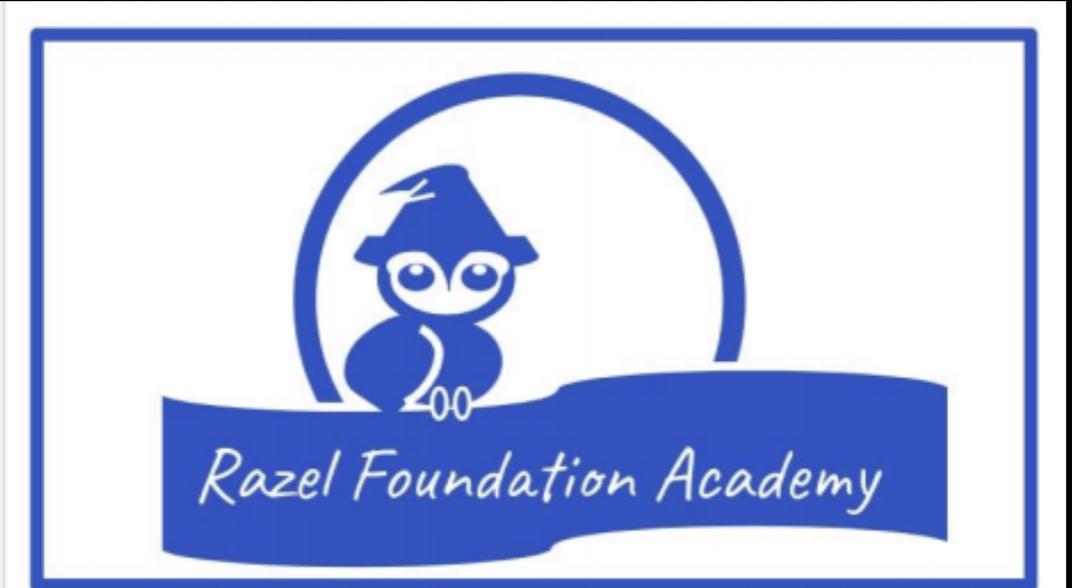 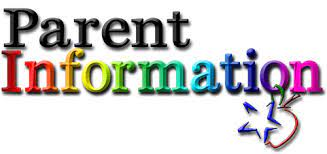 NamesMother: _________________	___________________		________________	Last			Middle Initial 		           First Father: _________________	___________________		________________      Last			Middle Initial 		           First Guardian Parents  : _________________	___________________		________________Last 				Middle Initial 			FirstGuardian Relationship to Child (ren): ______________________________Primary Address Mother/Father/Guardian:_________________________________________________________________Street						City					ZipParents Are:  Married______    Widowed _____  Separated _____ Divorced_____Child (ren) Live with: Mother ____ Father _____ Both_____ Guardian_____Secondary Address Father/Mother/Guardian:_________________________________________________________________Street						City					ZipEmploymentMother’s Employer________________________________________________ Work#:__________________________________________________________ Cell#:____________________________________________________________Father’s Employer________________________________________________ Work#:__________________________________________________________ Cell#:____________________________________________________________Guardian’s Employer______________________________________________ Work#:__________________________________________________________ Cell#:___________________________________________________________EmailsMotherEmail: ___________________________________________________Father Email: ___________________________________________________Guardian Email: ________________________________________________Student Information Full name:___________________        Grade:_______	DOB:________Gender: Female ______ Male_______Ethnicity: Asian_____                   Black/African American______                  Causasian____                 Hispanic/Latino ____                   Native American _____                    Pacific Islander____                 Mixed Race ____                 Other____Prior School Name and Number:_____________________________________Any special medications, allergies to medicine, or physical impairment: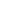 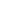 	   ________________________________________________________Full name:___________________        Grade:_______	DOB:________Gender: Female ______ Male_______Ethnicity: Asian_____                   Black/African American______                  Causasian____                 Hispanic/Latino ____                   Native American _____                    Pacific Islander____                 Mixed Race ____                 Other____Prior School Name and Number :_____________________________________Any special medications, allergies to medicine, or physical impairment: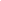 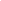 	   ________________________________________________________Full name:___________________        Grade:_______	DOB:________Gender: Female ______ Male_______Ethnicity: Asian_____                   Black/African American______                  Causasian____                 Hispanic/Latino ____                   Native American _____                    Pacific Islander____                 Mixed Race ____                 Other____Prior School Name and Number:_____________________________________Any special medications, allergies to medicine, or physical impairment: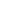 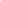 	   ________________________________________________________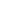 Emergency InformationIf a parent or guardian cannot be reached, please list the name and contact information for a local person who you authorize to care for your child.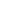 Name	Phone	Relationship to child___________________	_______________	____________________________________________	_______________	____________________________________________	_______________	____________________________________________	_______________	_________________________If emergency contacts cannot be reached, I hereby give permission for emergency care and treatment which could include hospitalization, anesthesia, and/or surgery for my child if deemed medically necessary.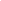 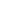 Parent/Guardian's Signature	DateMedical InformationRazel Foundation Academy has my permission to give my student Ibuprofen or Tylenol (appropriate dosage for age), as needed. Medication will be recorded in a medical log.Yes _____  No______     My Child is NOT allergic to any medications.    Yes_____  No______InitialIf your child is to receive medications daily, please list the medication and dose.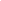       ______________________________________________________________________________________________________________________________________________________________________________________________AllergiesPlease list any known allergies for your student.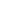      ______________________________________________________________________________________________________________________________________________________________________________________________                                                                            TransportationPerson(s) authorized to pick up my child from school: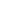 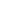 Name	Phone___________________________________                 ____________________Name                                                                                  Phone___________________________________                 ____________________Name                                                                                  Phone___________________________________                 ____________________Name                                                                                  PhoneTransporters should have I.D. available.Field Trip PermissionI give my permission for my child to attend and participate in a school conducted field trips during the school year. I understand that my child will be under the care and direction of Razel Foundation Academy, and I will be notified in case of an emergency.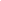 Parent/Guardian signatureStudent HandbookMy child and I have read and agree to abide by the guidelines as stated in the revised RFA student handbook. (Copies of the handbook may be obtained in the school office.)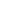 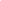 Parent/Guardian signature	Student(s) signatureCode of ConductWe ask each of our students to be willing to abide by the following code of conduct:All students will be expected to dress according to the dress code in the studenthandbook.All students are expected to refrain from inappropriate speech and behavior (such as swearing, slang, fighting, discourtesy to others, teasing, and bullying). Students are expected to demonstrate Christ-likeness appropriate to their age.All students will abstain from using and discussing illegal drugs, alcohol,tobacco, immorality, and violation of civil laws on or off school property.All students are expected to obey and honor the academy's rules and all school personnel.All students are expected to promote the good name of RFA by their behavior andattitudes off-campus.Parent/Guardian's signature	Student's signature	_